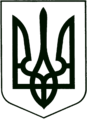 УКРАЇНА
МОГИЛІВ-ПОДІЛЬСЬКА МІСЬКА РАДА
ВІННИЦЬКОЇ ОБЛАСТІВИКОНАВЧИЙ КОМІТЕТ                                                           РІШЕННЯ №126Від 27.04.2023р.                                              м. Могилів-ПодільськийПро надання суду висновку про доцільність позбавлення батьківських правКеруючись ст.34 Закону України «Про місцеве самоврядування в Україні», відповідно до ст.ст. 19, 141, 150, 151, 152, 155, 164, 165, 171 Сімейного кодексу України, Закону України «Про органи і служби у справах дітей та спеціальні установи для дітей», постанови Кабінету Міністрів України від 24.09.2008 року №866 «Питання діяльності органів опіки та піклування, пов’язані із захистом прав дітей», розглянувши ухвали Могилів-Подільського міськрайонного суду від ______________ року, справа №_____________, від _____________ року, справа №_____________, від ___________ року, справа №___________, ухвалу Новомосковського міськрайонного суду Дніпропетровської області від ______________ року, справа №___________ та матеріали, що надійшли до служби у справах дітей міської ради, беручи до уваги рішення комісії з питань захисту прав дитини від 13.04.2023 року №8, з метою забезпечення прав, свобод та законних інтересів дітей, -виконком міської ради ВИРІШИВ:1. Надати висновок про доцільність позбавлення батьківських прав,    _______________, _____________ року народження, відносно її малолітньої дитини, ________________, _______  року народження, згідно з додатком 1.2. Надати висновок про доцільність позбавлення батьківських прав,    _________________, __________ року народження, відносно її малолітньої дитини, ________________, __________ року народження, згідно з додатком 2.3. Надати висновок про доцільність позбавлення батьківських прав,    _______________, __________ року народження, відносно його малолітньої дитини, ______________, ____________ року народження, згідно з додатком 3.4. Надати висновок про доцільність позбавлення батьківських прав,    _________________, _______________ року народження, відносно його малолітньої дитини, _______________, ____________ року народження, згідно з додатком 4.5. Контроль за виконанням даного рішення покласти на заступника   міського голови з питань діяльності виконавчих органів Слободянюка М.В.. Перший заступник міського голови                                        Петро БЕЗМЕЩУК                                                                                                           Додаток 1						                          до рішення виконавчого                                                                                        комітету міської ради                                                                                        від 27.04.2023 року №126ВИСНОВОКоргану опіки та піклування при виконавчому комітетіМогилів–Подільської міської ради про доцільність позбавлення батьківських прав            В провадженні Могилів-Подільського міськрайонного суду Вінницької області знаходиться цивільна справа №__________ за позовом ________________, третя особа, яка не заявляє самостійних вимог щодо предмета спору орган опіки та піклування при виконавчому комітеті Могилів-Подільської міської ради до ___________________ про позбавлення батьківських прав. Ухвалою Могилів-Подільського міськрайонного суду Вінницької області від ___________ року (справа №________________) залишено без руху позовну заяву _______________, третя особа, яка не заявляє самостійних вимог щодо предмета спору орган опіки та піклування при виконавчому комітеті Могилів-Подільської міської ради до ________________ про позбавлення батьківських прав, надавши строк десять днів з дня отримання копії ухвали для усунення зазначених у мотивувальній частині ухвали недоліків, шляхом подання суду висновку органу опіки та піклування про доцільність позбавлення батьківських прав відповідача або заяви із зазначенням та поданням доказів на підтвердження причин неможливості подання такого висновку.          Встановлено, що _________________ перебував у шлюбі з ______________________. Під час спільного подружнього проживання в сім’ї народилася донька, _______________, _________ року народження, але так як подружні відносини не склалися - шлюб було розірвано рішенням Могилів-Подільського міськрайонного суду Вінницької області від _________ року, справа №_____________. З моменту розірвання шлюбу дитина, _____________, проживала з батьком, _______________________ та бабусею, _____________________.           ________ року ____________________________ загинув в м. ______________________ при виконанні бойового завдання під час ведення бойових дій.Відповідно до довідки від __________ року №__, виданої Могилів-Подільським закладом дошкільної освіти №__ Могилів-Подільської міської ради Вінницької області, _____________ про те, що її онучка, _____________, __________ року народження, дійсно виховується в закладі дошкільної освіти №__ та опікується і доглядає за нею бабуся. Мати дитини не бере ніякої участі у вихованні доньки (не приводить та не забирає дитину з закладу, не відвідує батьківські збори, родинні заходи) з 2020 року.  Відповідно до довідки від _________ року №________, виданої комунальним некомерційним підприємством «Могилів-Подільський міський Центр первинної медико-санітарної допомоги» Могилів-Подільської міської ради, лікувальний заклад разом із малолітньою дитиною, _______________, ___________ року народження, з приводу проходження медичних оглядів в період 2021-2023 роки відвідує бабуся, __________________________. Комісією з представників служби у справах дітей міської ради 10.04.2023 року здійснено обстеження житлово–побутових умов за адресою проживання бабусі та дитини, та встановлено, що __________________ разом зі своєю донькою та онукою проживає у чотирьохкімнатній квартирі зі всіма зручностями та комунікаціями за адресою: Вінницька область, м. Могилів – Подільський, вул. __________, буд. ___, кв. __. В квартирі чисто, тепло та затишно, зроблено сучасний ремонт, кімнати облаштовані меблями та побутовою технікою. Дівчинка має окрему кімнату з усім необхідним для повноцінного розвитку та проживання.Відповідно до оцінки потреб Могилів – Подільського міського територіального центру соціального обслуговування (надання соціальних послуг) потреби дитини, _______________________, задовольняються у повній мірі. Бабуся дитини, _____________________ здатна виконувати обов’язки щодо виховання дитини та догляду за нею належним чином, дівчинка забезпечена усім необхідним для проживання та розвитку.На засіданні комісії з питань захисту прав дитини 13.04.2023 року   розглядалось дане питання, ______________ (бабуся дитини), повідомила, що онуку вона доглядає з народження. І після розлучення сина дівчинка проживала з батьком у неї. Мати дитини - ___________________, виїхала за кордон до Республіки Польщі. Дівчинка залишилася проживати у бабусі. У 2022 році, на початку війни, її син загинув на фронті. Мати дитини самоусунулась від виконання батьківських обов’язків, участі у вихованні та догляді за дитиною не приймає. Під час телефонних розмов лише дає обіцянки, що приїде, дитина спілкуватися з матір’ю відмовляється. Всі питання щодо виховання малолітньої дитини вирішуються без участі та підтримки з боку матері.      Відповідно до положень статті 150 Сімейного кодексу України батьки зобов’язані піклуватися про здоров’я дитини, її фізичний, духовний та моральний розвиток, забезпечити здобуття дитиною повної загальної середньої освіти, готувати її до самостійного життя. Передача дитини на виховання іншим особам не звільняє батьків від обов’язку батьківського піклування щодо неї.Статтею 12 Закону України «Про охорону дитинства» передбачено, що на кожного з батьків покладається однакова відповідальність за виховання, навчання і розвиток дитини. Батьки, або особи, які їх замінюють, мають право і зобов’язані виховувати дитину, піклуватися про її здоров’я, фізичний, духовний і моральний розвиток, навчання, створювати належні умови для розвитку її природних здібностей, поважати гідність дитини, готувати її до самостійного життя та праці.Ухилення батьків від виконання своїх обов’язків має місце, коли вони  не піклуються про фізичний і духовний розвиток дітей, їх навчання,  підготовку до самостійного життя, зокрема: не забезпечують необхідного харчування, медичного догляду, лікування дітей, що негативно впливає на їх фізичний розвиток, як складову виховання; не спілкуються з дітьми в обсязі,  необхідному для їх нормального самоусвідомлення; не надають дітям   доступу до культурних та інших духовних цінностей; не сприяють засвоєнню ними загальновизнаних норм моралі; не виявляють інтересу до їх внутрішнього світу; не створюють умов для отримання ними освіти. 
          Зазначені фактори, як кожен окремо, так і в сукупності, можна 
розцінювати, як ухилення від виховання дітей лише за умови винної поведінки батьків, свідомого нехтування ними своїми обов’язками.          Виходячи з вищенаведеного та з метою захисту прав та інтересів дитини, і так, як, ___________________, ___________ року народження, тривалий час не  виконувала своїх батьківських обов’язків та участі у вихованні дитини не приймала, її долею, життям, навчанням, станом здоров’я не цікавилася,  Виконавчий комітет Могилів – Подільської міської ради, як орган опіки та піклування, вважає за доцільне позбавлення батьківських прав, ______________, ___________ року народження, відносно її малолітньої дитини ___________________, __________ року народження.         Перший заступник міського голови                                        Петро БЕЗМЕЩУК                                                                                                            Додаток 2						                          до рішення виконавчого                                                                                        комітету міської ради                                                                                        від 27.04.2023 року №126ВИСНОВОКоргану опіки та піклування при виконавчому комітетіМогилів – Подільської міської ради про доцільність позбавлення батьківських прав          В провадженні Могилів-Подільського міськрайонного суду Вінницької області знаходиться цивільна справа №___________ за позовом ____________, третя особа, без самостійних вимог щодо предмета спору на стороні позивача: орган опіки та піклування при виконавчому комітеті Могилів-Подільської міської ради до ____________________ про позбавлення батьківських прав.         Ухвалою Могилів-Подільського міськрайонного суду Вінницької області від _________ року (справа №________) залишено без руху позовну заяву __________________, третя особа без самостійних вимог щодо предмета спору на стороні позивача: орган опіки та піклування при виконавчому комітеті Могилів-Подільської міської ради до _______________ про позбавлення батьківських прав, надавши строк десять днів з дня отримання копії ухвали для усунення зазначених у мотивувальній частині ухвали недоліків, шляхом подання суду висновку органу опіки та піклування про доцільність позбавлення батьківських прав відповідача або заяви із зазначенням та поданням доказів на підтвердження причин неможливості подання такого висновку.        Встановлено, що __________________ перебувала у фактичних шлюбних відносинах з ___________________. Під час відносин в них народився син _________________, ___________ року народження. Відносини в них не склалися, тому вищезазначені громадяни стали жити окремо. Хлопчик постійно проживав біля батька. _______ року батько малолітнього, _______________, ________ року народження – ______________, помер. Після смерті батька хлопчик проживав з бабусею, _______________________.         Відповідно до довідки від ___________ року №____________, виданої старостою ____________ старостинського округу, __________________, _____________ року народження, в даний час проживає в житловому будинку №___ по вулиці __________ на території села ________ Могилів-Подільського району Вінницької області разом зі своєю бабусею, __________________.        Відповідно до характеристики на ________________, учня ____ класу Гімназії №___ м. Могилева-Подільського Вінницької області, хлопчик зарекомендував себе як старанний, дисциплінований учень, рівень психічних процесів відповідає віковим нормам, без поважних причин заняття не пропускає. У зв’язку зі смертю батька та перебуванням матері за кордоном, виховується бабусею, ______________. Хлопчик має все необхідне для навчання. Бабуся цікавиться навчанням онука, спілкується з класним керівником, відвідує батьківські збори.         Відповідно до довідки від _________ року №_________, виданої комунальним некомерційним підприємством «Могилів-Подільський міський Центр первинної медико-санітарної допомоги» Могилів-Подільської міської ради, лікувальний заклад разом із малолітньою дитиною, _______________, __________ року народження, з приводу проходження медичних оглядів в період 2021-2023 роки відвідує бабуся, __________________________.         Комісією з представників служби у справах дітей міської ради 10.04.2023 року здійснено обстеження житлово – побутових умов за адресою проживання бабусі та дитини, та встановлено, що ____________________ зі своїм співмешканцем та онуком проживає у приватному будинку зі всіма зручностями та комунікаціями за адресою: Вінницька область, Могилів – Подільський район, село _______, вул. __________, буд. __, який складається з ____ кімнат, коридору, кухні, ванної кімнати. В будинку чисто, тепло та затишно, зроблено ремонт, кімнати облаштовані меблями та побутовою технікою. Хлопчик має окрему кімнату з усім необхідним для повноцінного розвитку та проживання.        Відповідно до оцінки потреб Могилів – Подільського міського територіального центру соціального обслуговування (надання соціальних послуг) потреби дитини, _____________, задовольняються у повній мірі. Бабуся дитини, _____________________, здатна виконувати обов’язки щодо виховання дитини та догляду за ним належним чином, хлопчик забезпечений усім необхідним для проживання та розвитку.        На засіданні комісії з питань захисту прав дитини 13.04.2023 року   розглядалось дане питання, ____________________________, повідомила, що її донька _________________ проживала з _____________________________, офіційно в шлюбі не перебувала. Під час відносин в них народився син, ________________, _________ року народження. Відносини в них не склалися. Її донька ______________ вдруге вийшла заміж. Хлопчика залишила проживати біля батька, в __________ року батько хлопчика - ______________ помер. Мати дитини самоусунулась від виконання батьківських обов’язків, участі у вихованні та догляді за дитиною не приймає. Під час телефонних розмов лише дає обіцянки, що приїде, дитина спілкуватися з матір’ю відмовляється. Всі питання щодо виховання малолітньої дитини вирішуються без участі та підтримки з боку матері, _____________________________.            Відповідно до положень статті 150 Сімейного кодексу України батьки зобов’язані піклуватися про здоров’я дитини, її фізичний, духовний та моральний розвиток, забезпечити здобуття дитиною повної загальної середньої освіти, готувати її до самостійного життя. Передача дитини на виховання іншим особам не звільняє батьків від обов’язку батьківського піклування щодо неї.        Статтею 12 Закону України «Про охорону дитинства» передбачено, що на кожного з батьків покладається однакова відповідальність за виховання, навчання і розвиток дитини. Батьки, або особи, які їх замінюють, мають право і зобов’язані виховувати дитину, піклуватися про її здоров’я, фізичний, духовний і моральний розвиток, навчання, створювати належні умови для розвитку її природних здібностей, поважати гідність дитини, готувати її до самостійного життя та праці.        Ухилення батьків від виконання своїх обов’язків має місце, коли вони не піклуються про фізичний і духовний розвиток дітей, їх навчання, підготовку  до самостійного життя, зокрема: не забезпечують необхідного харчування,  медичного догляду, лікування дітей, що негативно впливає на їх фізичний розвиток, як складову виховання; не спілкуються з дітьми в обсязі,  необхідному для їх нормального самоусвідомлення; не надають дітям   доступу до культурних та інших духовних цінностей; не сприяють засвоєнню ними загальновизнаних норм моралі; не виявляють інтересу до їх внутрішнього світу; не створюють умов для отримання ними освіти. 
        Зазначені фактори, як кожен окремо, так і в сукупності, можна 
розцінювати, як ухилення від виховання дітей лише за умови винної поведінки батьків, свідомого нехтування ними своїми обов’язками.        Виходячи з вищенаведеного та з метою захисту прав та інтересів дитини, і так, як, _____________, __________ року народження, тривалий час не виконувала своїх батьківських обов’язків та участі у вихованні дитини не приймала, її долею, життям, навчанням, станом здоров’я не цікавилася,  Виконавчий комітет Могилів-Подільської міської ради, як орган опіки та піклування, вважає за доцільне  позбавлення батьківських прав, __________________, ___________ року народження, відносно її малолітньої дитини, _________________________, __________ року народження.         Перший заступник міського голови                                        Петро БЕЗМЕЩУК                                                                                                            Додаток 3						                          до рішення виконавчого                                                                                        комітету міської ради                                                                                        від 27.04.2023 року №126В И С Н О В О Коргану опіки та піклування при виконавчому комітетіМогилів – Подільської міської ради про доцільність позбавлення батьківських прав           В провадженні Могилів-Подільського міськрайонного суду Вінницької області знаходиться цивільна справа №____________ за позовом _______________, третя особа, яка не заявляє самостійних вимог щодо предмета спору служба у справа дітей Могилів-Подільської міської ради до __________________ про позбавлення батьківських прав.           Ухвалою Могилів-Подільського міськрайонного суду Вінницької області від __________ року (справа №__________) залишено без руху позовну заяву ____________, третя особа, яка не заявляє самостійних вимог щодо предмета спору служба у справах дітей Могилів-Подільської міської ради до ________________ про позбавлення батьківських прав, надавши строк десять днів з дня отримання копії ухвали для усунення зазначених у мотивувальній частині ухвали недоліків, шляхом подання суду висновку органу опіки та піклування про доцільність позбавлення батьківських прав відповідача або заяви із зазначенням та поданням доказів на підтвердження причин неможливості подання такого висновку.          Встановлено, що _______________ перебувала у шлюбі з ______________. Під час спільного подружнього проживання в сім’ї народилася донька, ________________________, __________ року народження, але так як подружні відносини не склалися - шлюб було розірвано рішенням Могилів-Подільського міськрайонного суду Вінницької області від ___________ року, справа №__________. З моменту розірвання шлюбу дитина, ________________, проживала з матір’ю, _______________.           ______________, будучи неодноразово засудженим за вчинення умисних корисливих злочинів, маючи незняту та непогашену судимість, вчинив нове умисне кримінальне правопорушення, та на даний час, відповідно до вироку Могилів-Подільського міськрайонного суду від ___________ року, справа №______________ відбуває покарання в місцях позбавлення волі. Відповідно до довідки від ___________ року №____, виданої Ліцеєм №__ міста Могилева-Подільського Могилів-Подільської міської ради Вінницької області, ______________, батько ____________________, учениці ____ класу, не бере участі у вихованні дитини з ____________ року по теперішній час, батьківських обов’язків не виконує, долею, життям та навчанням доньки не цікавиться. Вихованням дитини займається мати, відвідує батьківські збори, бере активну участь у житті дитини і класу. Відповідно до довідки від __________ року №___, виданої головою квартального комітету №__ «______», гр. _____________ разом з донькою, _______________, проживає за адресою: Вінницька область, м. Могилів – Подільський, вул. _________, __. Донька знаходиться на утриманні матері.           Комісією з представників служби у справах дітей міської ради 10.04.2023 року здійснено обстеження житлово – побутових умов за адресою проживання матері та дитини, та встановлено, що _______________ зі своєю матір’ю та донькою проживає у приватному будинку зі всіма зручностями та комунікаціями за адресою: Вінницька область, м. Могилів – Подільський, вул. ________, буд. ___, який складається з двох кімнат, коридору, кухні, ванної кімнати. На даний час в будинку ведеться капітальний ремонт. Наявні меблі та побутова техніка. Дівчинка проживає у кімнаті з матір’ю, має все необхідне для повноцінного розвитку та проживання. Неповнолітня, _________________, повідомила, що підтримує рішення матері позбавити її батька батьківських прав, адже батько абсолютно не цікавиться її життям. ___________________ інвалід __групи, дієздатна.           Відповідно до оцінки потреб Могилів – Подільського міського територіального центру соціального обслуговування (надання соціальних послуг) потреби дитини, ________________, задовольняються у повній мірі. Мати дитини, ________________, здатна виконувати обов’язки щодо виховання дитини та догляду за нею належним чином, дівчинка забезпечена усім необхідним для проживання та розвитку.          На засіданні комісії з питань захисту прав дитини 13.04.2023 року   розглядалось дане питання, ______________ повідомила, що її донька, _________________, весь час проживає біля неї та перебуває на її утриманні. Батько, _______________, ніякої участі у вихованні доньки не приймає, матеріально не допомагає, не цікавиться життям доньки. Всі питання щодо виховання доньки мати вирішує самостійно без участі та підтримки зі сторони колишнього чоловіка. Також повідомила, що її колишній чоловік був неодноразово засуджений за вчинення умисних корисливих злочинів, а __________ року був засуджений за тяжкі злочини, передбачені ст.ст. 121 ч.1, 185 ч.3 Кримінального кодексу України до _____ років і ____ місяців позбавлення волі і відбуває покарання в місцях позбавлення волі, бо будучи особою з кримінальним минулим він на шлях виправлення не став і продовжував  вчиняти кримінальні правопорушення. Такою протиправною злочинною поведінкою, ______________, самим негативним чином впливав та впливає на виховання доньки.Відповідно до положень статті 150 Сімейного кодексу України батьки зобов’язані піклуватися про здоров’я дитини, її фізичний, духовний та моральний розвиток, забезпечити здобуття дитиною повної загальної середньої освіти, готувати її до самостійного життя. Передача дитини на виховання іншим особам не звільняє батьків від обов’язку батьківського піклування щодо неї.Статтею 12 Закону України «Про охорону дитинства» передбачено, що на кожного з батьків покладається однакова відповідальність за виховання, навчання і розвиток дитини. Батьки, або особи, які їх замінюють, мають право і зобов’язані виховувати дитину, піклуватися про її здоров’я, фізичний, духовний і моральний розвиток, навчання, створювати належні умови для розвитку її природних здібностей, поважати гідність дитини, готувати її до самостійного життя та праці.Ухилення батьків від виконання своїх обов’язків має місце, коли вони  не піклуються про фізичний і духовний розвиток дітей, їх навчання,  підготовку до самостійного життя, зокрема: не забезпечують необхідного харчування, медичного догляду, лікування дітей, що негативно впливає на їх фізичний розвиток, як складову виховання; не спілкуються з дітьми в обсязі,  необхідному для їх нормального самоусвідомлення; не надають дітям   доступу до культурних та інших духовних цінностей; не сприяють засвоєнню ними загальновизнаних норм моралі; не виявляють інтересу до їх внутрішнього світу; не створюють умов для отримання ними освіти. 
          Зазначені фактори, як кожен окремо, так і в сукупності, можна 
розцінювати, як ухилення від виховання дітей лише за умови винної поведінки батьків, свідомого нехтування ними своїми обов’язками.          Виходячи з вищенаведеного та з метою захисту прав та інтересів дитини, і так, як, ______________, ___________ року народження, тривалий час не виконував своїх батьківських обов’язків та участі у вихованні дитини не приймав, її долею, життям, навчанням, станом здоров’я не цікавився, Виконавчий комітет Могилів – Подільської міської ради, як орган опіки та піклування, вважає за доцільне позбавлення батьківських прав, _______________, ___________ року народження, відносно його малолітньої дитини, _______________, __________ року народження.        Перший заступник міського голови                                     Петро БЕЗМЕЩУК                                                                                                           Додаток 4						                          до рішення виконавчого                                                                                        комітету міської ради                                                                                        від 27.04.2023 року №126ВИСНОВОКоргану опіки та піклування при виконавчому комітетіМогилів – Подільської міської ради про доцільність позбавлення батьківських прав          В провадженні Новомосковського міськрайонного суду Дніпропетровської області знаходиться цивільна справа №__________ за позовом ________________ до ______________, третя особа - служба у справах дітей Могилів-Подільської міської ради Вінницької області про позбавлення батьківських прав.         Ухвалою Новомосковського міськрайонного суду Дніпропетровської області від __________ року (справа №____________) зобов’язано службу у справах дітей Могилів-Подільської міської ради надати суду письмовий висновок щодо розв’язання спору у цивільній справі за позовом ____________ до ___________________, третя особа - служба у справах дітей Могилів-Подільської міської ради про позбавлення батьківських прав.        Встановлено, що ________________ перебувала у шлюбі з ____________. Від спільного сімейного життя в подружжя народився син, ________________, ___________ року народження. Так як сімейне життя не склалося, рішенням Сєвєродонецького міського суду Луганської області від ________ року, справа №_________ шлюб було розірвано.         Зі слів Мироненко Наталії Михайлівни, після розірвання шлюбу, батько дитини самоусунувся від виконання батьківських обов’язків, не проявляє заінтересованості в подальшій долі дитини, не цікавиться її успіхами, станом здоров’я, не піклується про фізичний і духовний розвиток дитини.         Відповідно до довідки від _________ року №____, виданої Гімназією №__ м. Могилева-Подільського Вінницької області, батько учня ___ класу, _____________ - _______________, контакту з Гімназією не підтримує, успішністю дитини не цікавиться, з вчителями не спілкується, батьківські збори не відвідує, не бере участь у вихованні сина. Вихованням та навчанням дитини займається мати, ___________________________.         Відповідно до Розрахунку заборгованості по аліментах, виданого державним виконавцем _____________, Московського відділу державної виконавчої служби у місті Харків Східного міжрегіонального управління Міністерства юстиції (м. Харків) при примусовому виконанні судового наказу №____________ виданого _________ року Сєвєродонецьким міським судом про стягнення з _____________ на користь ________________ аліменти на утримання сина ______, ____________ року народження, заборгованість по сплаті аліментів станом на 30.06.2022 року складає ______________ грн.        Комісією з представників служби у справах дітей міської ради   10.04.2023 року здійснено обстеження житлово – побутових умов за адресою проживання матері та дитини, та встановлено, що _______________________ зі своїм співмешканцем та сином проживає у трикімнатній квартирі зі всіма зручностями та комунікаціями за адресою: Вінницька область, м. Могилів-Подільський, вул. _____________, буд. __, кв. ___. В квартирі чисто, тепло та затишно, зроблено сучасний ремонт, кімнати облаштовані меблями та побутовою технікою. Хлопчик має окрему кімнату з усім необхідним для повноцінного розвитку та проживання. _______________ та її син __________ є внутрішньо переміщеними особами. До м. Могилева-Подільського переїхали з м. Кадіївка Луганської області.        Відповідно до оцінки потреб Могилів-Подільського міського територіального центру соціального обслуговування (надання соціальних послуг) потреби дитини, ________________, задовольняються у повній мірі. Мати дитини, ______________, здатна виконувати обов’язки щодо виховання дитини та догляду за ним належним чином, хлопчик забезпечений усім необхідним для проживання та розвитку.        На засіданні комісії з питань захисту прав дитини 13.04.2023 року   розглядалось дане питання, _____________ повідомила, що після розірвання шлюбу батько самоусунувся від надання матеріальної допомоги на утримання дитини. Син, _____________, весь час перебуває біля неї та на її утриманні. Батько, _______________, ніякої участі у вихованні сина не приймає, не цікавиться життям сина, не виконує жодного з покладених законом на батьків обов’язків. Всі питання щодо виховання сина мати вирішує самостійно без участі та підтримки зі сторони колишнього чоловіка. Також, _______________, додала, що її колишній чоловік з 2016 року проживає в Російській Федерації, у м. Краснодар.         Відповідно до положень статті 150 Сімейного кодексу України батьки зобов’язані піклуватися про здоров’я дитини, її фізичний, духовний та моральний розвиток, забезпечити здобуття дитиною повної загальної середньої освіти, готувати її до самостійного життя. Передача дитини на виховання іншим особам не звільняє батьків від обов’язку батьківського піклування щодо неї.        Статтею 12 Закону України «Про охорону дитинства» передбачено, що на кожного з батьків покладається однакова відповідальність за виховання, навчання і розвиток дитини. Батьки, або особи, які їх замінюють, мають право і зобов’язані виховувати дитину, піклуватися про її здоров’я, фізичний, духовний і моральний розвиток, навчання, створювати належні умови для розвитку її природних здібностей, поважати гідність дитини, готувати її до самостійного життя та праці.        Ухилення батьків від виконання своїх обов’язків має місце, коли вони не піклуються про фізичний і духовний розвиток дітей, їх навчання, підготовку  до самостійного життя, зокрема: не забезпечують необхідного харчування,  медичного догляду, лікування дітей, що негативно впливає на їх фізичний розвиток, як складову виховання; не спілкуються з дітьми в обсязі,  необхідному для їх нормального самоусвідомлення; не надають дітям   доступу до культурних та інших духовних цінностей; не сприяють засвоєнню ними загальновизнаних норм моралі; не виявляють інтересу до їх внутрішнього світу; не створюють умов для отримання ними освіти. 
        Зазначені фактори, як кожен окремо, так і в сукупності, можна 
розцінювати, як ухилення від виховання дітей лише за умови винної поведінки батьків, свідомого нехтування ними своїми обов’язками.        Виходячи з вищенаведеного та з метою захисту прав та інтересів дитини, і так, як, ________________, __________ року народження, тривалий час не виконував своїх батьківських обов’язків та участі у вихованні дитини не приймав, її долею, життям, навчанням, станом здоров’я не цікавився,  Виконавчий комітет Могилів-Подільської міської ради, як орган опіки та піклування, вважає за доцільне позбавлення батьківських прав, _____________________, ___________ року народження, відносно його малолітньої дитини, __________________, _____________  року народження.        Перший заступник міського голови                                         Петро БЕЗМЕЩУК         